О внесении изменений в решение Собрания депутатов Ибресинского района от 24.11.2017 №23/1 «Об Общественном Совете Ибресинского района Чувашской Республики»В соответствии с Федеральным законом от 21.07.2014 № 212-ФЗ «Об основах общественного контроля в Российской Федерации» (далее – Федеральный закон) и Законом Чувашской Республики от 29.12.2015 № 86 «Об общественном контроле в Чувашской Республике», Собрание депутатов Ибресинского районарешило:1. В решение Собрания депутатов Ибресинского района от 24.11.2017 № 23/1 «Об Общественном Совете Ибресинского района Чувашской Республики» внести следующие изменения:1.1.Приложение №2 изложить в новой редакции согласно приложению к настоящему решению.2. Настоящее решение вступает в силу с момента его официального опубликования.Глава Ибресинского района                                                                         В.Е. РомановПриложение к решению Собрания депутатов Ибресинского районаот 27.05.2022 № 22/4СоставОбщественного совета Ибресинского района Чувашской РеспубликиЧугаров Николай Петрович – директор БУ «Ибресинский психоневрологический интернат» Минтруда Чувашии, председатель;Петров Анатолий Иванович - менеджер по земельным и имущественным отношениям Колхоза «Красный партизан» Ибресинского районаЧувашской Республики, заместитель председателя; Игнатьева Алевтина Александровна - методист начального общего образования и воспитательной работы отдела образования администрации Ибресинского районаЧувашской Республики, секретарь; Быкова Светлана Валентиновна – директор АУ "Редакция Ибресинской районной газеты "Сентерушен" ("ЗА ПОБЕДУ") МинцифрыЧуваши;Комиссарова Светлана Александровна -начальник отдела КУ ЧР  ЦЗН Чувашской Республики Минтруда Чувашии в Ибресинском районе (по согласованию);Иванова Мария Витальевна - индивидуальный предприниматель, член Совета руководителей  (работодателей);Йовенко Артем Романович – член Общественной палаты Чувашской Республики (по согласованию);Фадеев Сергей Павлович – главный бухгалтер ООО Дом быта «Мария» Ибресинского района Чувашской Республики;Шибалова Надежда Васильевна –директор МБУК «Централизованная библиотечная система» Ибресинского района.ЧĂВАШ РЕСПУБЛИКИ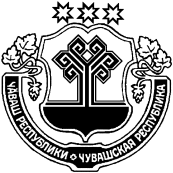 ЧУВАШСКАЯ РЕСПУБЛИКАЙĚПРЕÇ РАЙОНĚНДЕПУТАТСЕН ПУХĂВĚЙЫШĂНУ27.05.2022  22/4 № Йěпреç поселокěСОБРАНИЕ ДЕПУТАТОВИБРЕСИНСКОГО РАЙОНАРЕШЕНИЕ27.05.2022               № 22/4поселок Ибреси